Всероссийская заочная олимпиада по истории ХолокостаЗадание 1. Соотнесите дату и событие:Укажите в таблице выбранные цифры под соответствующими буквами.За каждый правильный ответ 1 балл. Всего за задание: 7 балловЗадание 2. Перечислите 6 лагерей смерти, созданных на территории Польши для полного уничтожения евреев и объясните, почему они так назывались:За каждое правильное название лагеря смерти – 1 балл, объяснение – 2 балла. Всего за задание: 8 баллов.Задание 3. Назовите не менее 3-х особенностей Холокоста на территории Советского Союза и дайте объяснение этих особенностей.За каждую правильно названную особенность – 1 балл, объяснение – 1 балл.Всего за задание: 6 баллов.Задание 4. Дайте объяснение понятию гетто – Назовите типы гетто:Перечислите наиболее крупные гетто на территории России: Всего за задание: 4 баллаЗадание 5. Перечислите известные вам формы сопротивления. Какие герои сопротивления в гетто и лагерях смерти Вам известны? Напишите краткую биографию одного из героев сопротивления.За каждый ответ по 2 балла. Всего за задание: 6 баллов.Задание 6. Изучите сайт «Бабьи Яры России» http://www.holomemory.ruНапишите, в каких субъектах России происходило уничтожение еврейского населения:Сколько всего субъектов РФ имеют на своей территории памятники (памятные знаки) на местах расстрелов евреев: Назовите 3 места, где произошли самые массовые расстрелы евреев:Всего за задание 5 баллов.Задание 7.Из протокола совещания в Ванзее:"...Начальник полиции безопасности и СД обергруппенфюрер СС Гейдрих сообщил в начале совещания, что рейхсмаршал (Г. Геринг) назначил его на должность уполномоченного по подготовке окончательного решения еврейского вопроса в Европе.В ходе окончательного решения еврейского вопроса в Европе принимаются во внимание около 11 миллионов евреев.В ходе окончательного решения вопроса евреи на Востоке под надлежащим надзором должны быть соответствующим образом использованы в качестве рабочей силы.Большими рабочими колоннами, отдельно мужчины и женщины, трудоспособные евреи будут переведены в эти области, где их будут использовать на строительстве дорог, причем, несомненно, большая часть их вымрет в результате естественного отбора...В ходе практического осуществления окончательного решения еврейского вопроса Европа будет прочесана с запада на восток...В ходе подготовки к окончательному решению еврейского вопроса в основу до некоторой степени должны лечь Нюрнбергские законы, причем предпосылкой для полного урегулирования проблемы является также решение вопросов, связанных со смешанными браками и с лицами смешанного происхождения."1.Что произошло в Ванзее? Назовите дату этого события. Какую роль оно сыграло?2. Какие меры по отношению к еврейскому населению предполагалось принять? Подтвердите цитатами текста.3. Используя текст и знания по истории Холокоста поясните, что собой представляли Нюрнбергские законы?4. С какими другими планами по уничтожению мирного населения можно сравнить этот протокол? В чем сходство и различия?За каждое задание 3 балла. Всего за задание: 12 баллов.Задание 8.Подумайте, кого Василий Гроссман, автор книги «Жизнь и судьба» назвал «светлой струей в океане зла и насилия». Какое официальное звание имеют эти люди и за что оно им присуждается?Назвать имена самых известных (до 3-х) и рассказать об одном из них.За каждый правильный ответ по 1 баллу, за рассказ – до 3-х баллов.Всего за задание: 8 баллов.Задание 9.Написать мини-эссе на тему (по выбору):«Когда нацисты пришли за коммунистами, я молчал, я же не коммунист…. Потом они пришли за социал-демократами, я молчал, я же не социал-демократ… Потом они пришли за профсоюзными деятелями, я молчал, я же не член профсоюза… Потом они пришли за евреями, я же не еврей… А потом они пришли за мной, и уже не было никого, кто бы мог протестовать». (Мартин Нимёллер)«Не бывает геноцида против одного народа. Геноцид всегда направлен против всех» (Михаил Гефтер)Всего за задание: 5 баллов.Задание 10.Рассмотрите фотографии. Где находятся эти памятники? Расскажите историю памятника (на выбор).1.                                                                    2.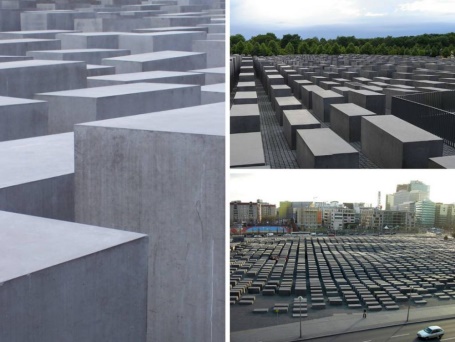 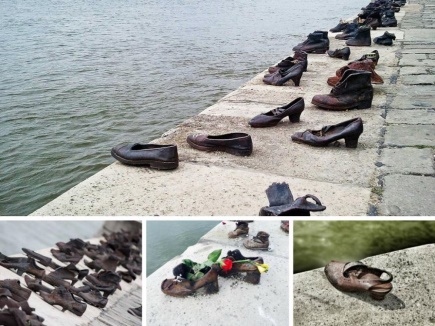 3.                                                                       4.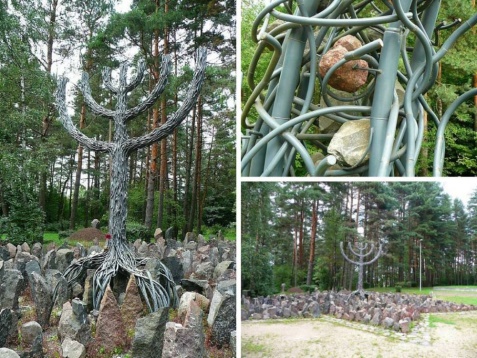 5.                                                                   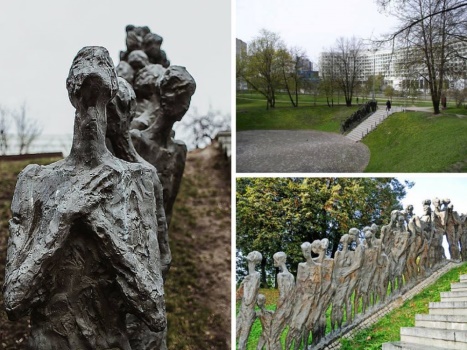 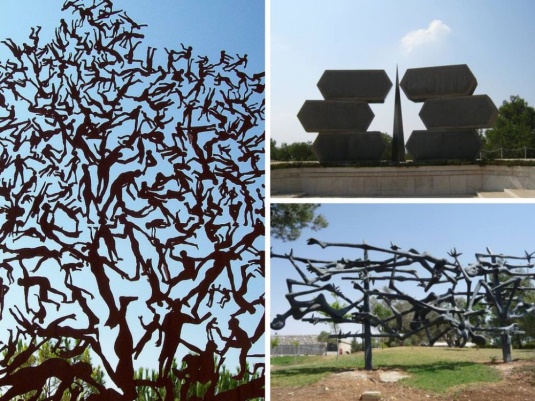  6.                                                                   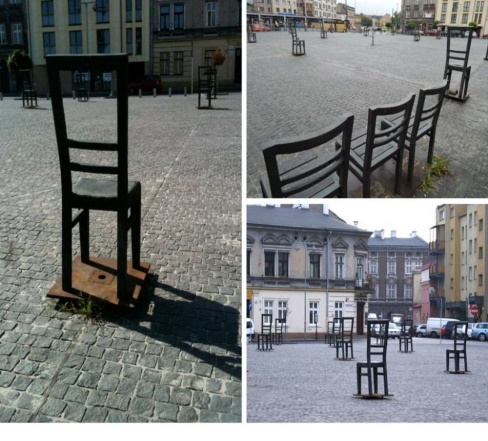 За каждый правильный ответ по 1 баллу. Рассказ – 3 балла.Всего за задание: 9 баллов.Задание 11***.Ежегодно 27 января отмечается Международный день памяти жертв Холокоста. Резолюция об этом была принята Генеральной Ассамблей Организации Объединенных Наций (ГА ООН) 1 ноября 2005 года. Инициаторами принятия документа выступили Израиль, Канада, Австралия, Россия, Украина, США, а их соавторами — еще более 90 государств.Дата памятного дня выбрана не случайно; именно в этот день 27 января 1945 года Советская армия освободила крупнейший нацистский лагерь смерти Аушвиц-Биркенау (Польша).  В резолюции от 1 ноября 2005 года Генеральная Ассамблея ООН призвала государства-члены разработать просветительские программы, чтобы уроки Холокоста навсегда сохранились в памяти последующих поколений и способствовали предотвращению актов геноцида в будущем.Научно-просветительский центр «Холокост» разработал проект «Освобождение Аушвица (Освенцима) – уникальный пример межнациональной толерантности», получивший  грант Президента РФ на поддержку проектов, участвующих в развитии институтов гражданского общества и реализующих социально значимые проекты и проекты в сфере защиты прав и свобод человека и гражданина.Освободителями Аушвица (Освенцима) были бойцы 1-го Украинского фронта 59-й и 60-й армий 100-ой Львовской стрелковой дивизии, 286-ой Ленинградской стрелковой дивизии, 107-ой стрелковой дивизии,  322-ой Житомирской стрелковой дивизии.  Найдите информацию об одном участнике освобождения Аушвица (Освенцима) и  оформите ее в отдельном документе.Информация о воине-освободителе должна включать следующие сведения:Дата рождения: Место рождения: Место призыва: Дата поступления на службу: Звание: Должность: Награды: Биография, отражающая сведения о довоенном, военном и послевоенном периодах жизни, боевом пути в составе дивизии-освободительницы. Фотография.Личные воспоминания об освобождении Аушвица (Освенцима) – при наличии.Всего за олимпиаду: 70 баллов*** выполнение задания оценивается жюри по специально разработанным критериям.1.10 мая 1933 г. БерлинА.Восстание в Варшавском гетто2.29 -30 сентября 1941 г.Ж.Расстрел евреев в Бабьем Яру3.14 октября 1943 г.В.Создание первого гетто в Польше4.15 сентября 1935 г.Г.Восстание в Собиборе5.9-10 ноября 1938 г.Д.Массовое сожжение книг6.21 сентября 1939 годаЕ.Нюрнбергские законы7.19 апреля 1943 г.Б.«Хрустальная ночь»АБВГДЕЖ123456